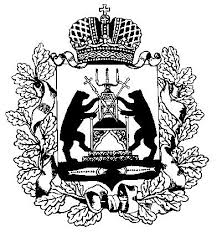 Российская ФедерацияНовгородская областьАдминистрация СОЛЕЦКОГО муниципального округаПОСТАНОВЛЕНИЕот 20.01.2021 № 70г. СольцыОб утверждении Положения о комитете образования и спорта Администрации муниципального округаНа основании решения Думы Солецкого муниципального округа от 13.11.2020 № 51 «О структуре Администрации Солецкого муниципального округа»  Администрация Солецкого муниципального округа ПОСТАНОВЛЯЕТ:1. Утвердить Положение о комитете образования и спорта Администрации Солецкого муниципального округа.2. Признать утратившими силу постановления Администрации муниципального округа:от 25.05.2016 № 775 «Об утверждении Положения об отделе образования и спорта Администрации Солецкого муниципального района»;от 19.12.2016 №1973 «О внесении изменений в Положение об отделе образования и спорта Администрации Солецкого муниципального района»3. Разместить настоящее постановление на официальном сайте Администрации Солецкого муниципального округа в информационно-телекоммуникационной сети «Интернет».Первый заместитель 
Главы администрации    Ю.Н. Дуничев Утверждено постановлением Администрации муниципального округаот 20.01.2021 № 70ПОЛОЖЕНИЕО комитете образования и спорта Администрации Солецкого муниципального округа1. Общие положения1.1.Комитет  образования и спорта Администрации Солецкого муниципального округа (далее комитет) является отраслевым органом  Администрации Солецкого муниципального округа (далее Администрация) выполняющим муниципальные функции и реализующим полномочия в области образования и спорта, является органом опеки и попечительства в отношении несовершеннолетних граждан.  1.2.Комитет руководствуется в своей деятельности Конституцией Российской Федерации, Конвенцией о правах ребенка, Федеральными конституционными  законами, Федеральными законами, нормативными правовыми актами Президента Российской Федерации, Правительства Российской Федерации,  федеральных органов исполнительной власти, международными договорами Российской Федерации,  Уставом Новгородской области, областными законами, постановлениями и распоряжениями Правительства Новгородской области, Уставом Солецкого муниципального округа,  иными муниципальными правовыми актами, а также  настоящим Положением. 1.3. Комитет осуществляет свою деятельность во взаимодействии с территориальными органами федеральных органов исполнительной власти, органами государственной власти области, иными государственными органами, органами местного самоуправления,  организациями в сфере образования и спорта (далее организации) в соответствии с утвержденной сетью образовательных организаций  округа.1.4. Комитет в своей деятельности подчиняется Главе муниципального округа и заместителю Главы администрации, курирующему социальную сферу.1.5. Комитет функционирует за счет средств бюджета муниципального округа.1.6. Комитет не является юридическим лицом.  Место нахождения комитета:175040, Новгородская область, г. Сольцы, пл. Победы, д.3, каб.9.2. Цель и задачи комитета1. Целью деятельности комитета является обеспечение и защита конституционного права граждан Российской Федерации на образование, создание условий для более полного включения населения округа в спортивную жизнь общества, защита прав и законных интересов несовершеннолетних граждан.2. Основными задачами комитета являются:2.1. Осуществление в муниципальном округе федеральной, региональной и муниципальной политики в области дошкольного, общего, дополнительного образования детей,  физической культуры, школьного и массового спорта. Организация проведения официальных физкультурно-оздоровительных и спортивных мероприятий муниципального округа.2.2. Осуществление переданных отдельных государственных полномочий по решению вопросов организации и осуществления деятельности по опеке и попечительству над несовершеннолетними гражданами.2.3. Осуществление информационного обеспечения организаций в пределах своей компетенции.2.4. Обеспечение в рамках своей компетенции правового регулирования отношений в области образования, опеки и попечительства несовершеннолетних, физической культуры и спорта.2.5.Формирование сети образовательных организаций с учетом потребностей жителей муниципального округа.2.6. Обеспечение условий для развития на территории муниципального округа физической культуры, массового и школьного спорта (далее – спорта).2.7. Обеспечение условий для развития спорта на территории муниципального округа.2.8. Формирование у населения здорового образа жизни.3. Полномочия комитета. Комитет в соответствии с возложенными на него задачами осуществляет следующие полномочия:3.1. Организация предоставления общедоступного и бесплатного дошкольного, начального общего, основного общего, среднего общего образования по основным общеобразовательным программам в муниципальных образовательных организациях (за исключением полномочий по финансовому обеспечению реализации  основных общеобразовательных программ в соответствии с  федеральными государственными образовательными стандартами).3.2. Организация предоставления дополнительного образования детей в муниципальных  образовательных организациях (за исключением  дополнительного образования детей, финансовое обеспечение которого осуществляется органами государственной власти Новгородской области). 3.3. Создание условий для осуществления присмотра и ухода за детьми, содержания детей в муниципальных образовательных организациях.3.4. Организация отдыха, оздоровления и занятости детей в каникулярное время на территории муниципального округа.3.5. Закрепление муниципальных образовательных организаций за конкретными территориями муниципального округа.3.6. Обеспечение условий для развития спорта на территории муниципального округа, организация проведения официальных физкультурно-оздоровительных и  спортивных мероприятий муниципального округа. 3.7. Оказание социальной поддержки обучающимся, воспитанникам муниципальных образовательных организаций.3.8. Решение вопросов организации и осуществления деятельности по опеке и попечительству в отношении несовершеннолетних граждан, предусмотренных действующим законодательством, за исключением полномочий по учету иностранных граждан и лиц без гражданства, желающих усыновить детей, являющихся гражданами Российской Федерации, а также по ведению регионального банка данных о детях, оставшихся без попечения родителей.3.9. Учет детей, подлежащих обучению по образовательным программам дошкольного,  начального общего, основного общего и среднего общего образования.  3.10. Разработка проектов муниципальных программ в сфере образования и   развития спорта в муниципальном округе и их реализация.3.11. Разработка проектов муниципальных нормативных правовых актов округа по вопросам образования и спорта в соответствии с законодательством Российской Федерации.3.12.Осуществление муниципального управления в сфере образования и спорта.         3.13.Комитет формирует проекты муниципальных заданий муниципальным  образовательным организациям, производит расчет финансового обеспечения муниципальных заданий на оказание услуг (выполнение работ) муниципальным образовательным организациям в соответствии с перечнем, утвержденным постановлением Администрации муниципального округа. Осуществляет контроль исполнения муниципальных заданий муниципальных образовательных организаций.Разрабатывает и утверждает порядок осуществления мониторинга оказания муниципальных услуг в сфере образования, физической культуры и спорта, предусматривающий формирование планов по решению выявленных проблем;Разрабатывает проекты стандартов (требований к качеству) предоставления муниципальных услуг юридическим и физическим лицам по перечню муниципальных услуг в сфере образования и спорта.Обеспечивает контроль за использованием муниципальными организациями субвенций и субсидий из областного бюджета на цели, предусмотренные условиями соглашений при их предоставлении.Осуществляет полномочия по контролю в финансово-бюджетной сфере в порядке, установленном Администрацией муниципального округа;Исполняет иные полномочия, установленные действующим законодательством, регулирующим бюджетные правоотношения.3.14. Отдел является уполномоченным органом по выполнению переданных отдельных государственных полномочий в соответствии с Федеральным законом от 4 декабря 2007 года № 329 – ФЗ «О физической культуре и спорте в Российской Федерации»,  с областным законом от 23.12.2008 года № 455-ОЗ «О наделении органов местного самоуправления муниципальных районов, городского округа Новгородской области отдельными государственными полномочиями в области образования, опеки и попечительства и по оказанию мер социальной поддержки»:- по решению вопросов организации и осуществления деятельности по опеке и попечительству в отношении несовершеннолетних граждан, предусмотренных действующим законодательством;- присвоению в порядке, установленном федеральными законами и иными нормативными правовыми актами Российской Федерации, второго спортивного разряда, третьего спортивного разряда, квалификационных категорий спортивных судей: "Спортивный судья второй категории", "Спортивный судья третьей категории".3.15. В соответствии с Федеральным законом от 24 апреля 2008 года №48-ФЗ «Об опеке и попечительстве» отдел является органом опеки и попечительства.3.16.  Комитет не является муниципальным заказчиком.4.Функции комитета.Комитет  выполняет следующие функции: 4.1.Осуществляет руководство отраслями образования и спорта координирует деятельность организаций системы образования в округе.4.2. Осуществляет взаимодействие по вопросам своей компетенции с министерством образования Новгородской области, министерством  спорта и молодежной политики Новгородской области, органами местного самоуправления Новгородской области, организациями.4.3. Запрашивает и получает информацию, документы и материалы, необходимые для осуществления комитетом своих полномочий.4.4. Обеспечивает координацию деятельности муниципальных образовательных организаций, общественных и иных организаций, в рамках полномочий комитета.4.5. Разрабатывает проекты муниципальных правовых актов муниципального округа по вопросам, относящимся к компетенции комитета.4.6. Осуществляет контроль за выполнением действующего законодательства и нормативных правовых актов по вопросам, отнесенным к компетенции комитета.4.7. Разрабатывает предложения по совершенствованию нормативной правовой базы муниципального округа по вопросам, отнесенным к компетенции комитета.4.8. Участвует в разработке программ социального развития округа, разрабатывает предложения по формированию раздела отраслей образование и спорт бюджета муниципального округа. Участвует в определении местных нормативов финансирования системы образования.4.9. Готовит предложения Главе муниципального округа по вопросам формирования сети муниципальных образовательных организаций: дошкольных, общеобразовательных, дополнительного образования.4.10. Обеспечивает реализацию мер, направленных на противодействие коррупции.4.11. В установленном порядке вносит Главе муниципального округа предложения о совершенствовании структуры управления муниципальной системой образования и спорта.4.12. Выступает по доверенности от имени Администрации муниципального района по вопросам, относящимся к компетенции комитета, в судебных органах, органах местного самоуправления, иных государственных органах.4.13. В соответствии с установленными формами статистической отчетности на основе информации образовательных организаций представляет в министерство образования Новгородской области, в министерство спорта и молодежной политики Новгородской области отчетность по различным аспектам деятельности, отвечает за ее качество и объективность, формирует информационный банк данных об образовательных организациях  муниципального округа. Осуществляет в установленном порядке сбор, обработку, анализ и представление статистической отчетности по вопросам, отнесенным к компетенции комитета, получает в установленном порядке ежегодную статистическую отчетность от муниципальных образовательных организаций.4.14. Организует проведение конференций, совещаний, семинаров, выставок и принимает участие в указанных мероприятиях.4.15. В установленном порядке вносит Главе муниципального округа предложения по созданию советов, комиссий, рабочих групп с привлечением представителей других отраслевых органов и структурных подразделений Администрации муниципального округа, а также иных организаций.4.16. Рассматривает обращения граждан и юридических лиц, принимает необходимые меры по результатам их рассмотрения, а также ведет прием граждан и представителей организаций по вопросам, отнесенным к компетенции комитета.4.17. Организует  изучение результатов деятельности муниципальных образовательных организаций. 4.18. Контролирует сохранность и эффективное использование закрепленной за муниципальными образовательными организациями собственности.4.19. Принимает участие в формировании проекта бюджета муниципального округа в части, касающейся расходов на образование и  спорт, опеку и попечительство несовершеннолетних.4.20. Содействует развитию материально-технической базы муниципальных  образовательных организаций. Анализирует состояние их материально-технической базы, готовит предложения по проведению капитальных ремонтов и строительства. Организует работу по подготовке муниципальных образовательных организаций к новому учебному году.4.21. Ведет учет детей, подлежащих обучению по образовательным программам дошкольного, начального общего, основного общего, среднего общего образования.4.22. Оказывает содействие в прохождении процедуры лицензирования, государственной аккредитации муниципальными образовательными организациями.4.23. Организует работу по выявлению, учету, диагностике и психолого-педагогическому и медико-социальному сопровождению детей и подростков с ограниченными возможностями здоровья.4.24. Организует на территории муниципального округа семейное образование. 4.25.Обеспечивает работу муниципальных организаций дополнительного образования, оказывает содействие совершенствованию воспитательной работы в муниципальных образовательных организациях, взаимодействует с организациями социально-культурной сферы муниципального округа по вопросам семьи.4.26. Организует в пределах своей компетенции отдых и занятость детей и подростков в летний период.4.27. Организует профилактическую работу по предупреждению безнадзорности несовершеннолетних, правонарушений.4.28. Организует работу по оказанию мер социальной поддержки обучающимся, воспитанникам муниципальных образовательных организаций.4.29. Ведет учет, анализирует и прогнозирует потребность муниципальных образовательных организаций округа  в педагогических кадрах. Осуществляет анализ и прогноз состояния системы подготовки, переподготовки и повышения квалификации педагогических и руководящих кадров муниципальных образовательных организаций. Организует взаимодействие с педагогическими учебными заведениями, учреждениями по вопросам педагогического образования и кадрового обеспечения.4.30. Взаимодействует с управлением, комитетами, отделами Администрации муниципального округа  и другими организациями по вопросам социальной поддержки работников муниципальных образовательных организаций округа.4.31. Организует работу по аттестации лиц, претендующих на должность руководителей муниципальных образовательных организаций.4.32. Готовит ходатайства по представлению к государственным наградам и присвоению Почетных званий, награждению работников образования Почетными грамотами Министерства просвещения Российской Федерации, Правительства Новгородской области, министерства образования Новгородской области, Администрации Солецкого муниципального округа. 4.33. Организует работу по назначению стимулирующих выплат по результатам деятельности образовательных организаций, при установлении заработной платы руководителям муниципальных образовательных организаций.4.34. Осуществляет координацию работы по вопросам опеки и попечительства в отношении несовершеннолетних на территории муниципального округа всех заинтересованных органов в рамках своей компетенции.4.35. Создает условия для раскрытия творческого потенциала детей и подростков.4.36.Обеспечивает условия для развития на территории муниципального округа физической культуры, школьного и массового спорта, организует проведение официальных физкультурно-оздоровительных и спортивных мероприятий муниципального округа.4.37.Осуществляет информационное освещение деятельности комитета.4.38.Осуществляет иные полномочия, предусмотренные действующим законодательством, необходимые для выполнения стоящих перед комитетом задач.5. Права комитета.Для исполнения полномочий комитет вправе:5.1.Запрашивать и получать в установленном порядке от территориальных федеральных органов исполнительной власти и их территориальных органов, органов государственной власти области, иных государственных органов, Администрации муниципального округа и организаций документы и информацию, необходимые для решения вопросов, отнесенных к полномочиям комитета.5.2.Разрабатывать в установленном порядке методические материалы и рекомендации по вопросам, отнесенным к полномочиям комитета.5.3.Давать государственным органам, органам местного самоуправления, организациям и гражданам разъяснения по вопросам, относящимся к полномочиям комитета.5.4.Проводить и принимать участие в совещаниях, семинарах, конференциях и прочих мероприятиях по вопросам, отнесенным к полномочиям комитета.5.5. Готовить проекты постановлений и распоряжений, инструкций, в том числе совместно с другими органами Администрации, в пределах своей компетенции, обязательные для исполнения образовательными организациями, давать разъяснения по ним.         6. Организация деятельности комитета.6.1.Отдел возглавляет председатель, который назначается на должность и освобождается от должности Главой муниципального округа.6.2.Председатель комитета осуществляет руководство комитетом на принципах единоначалия.6.3.В случаях, когда председатель комитета находится в отпуске, командировке или по болезни не может исполнять свои обязанности, их временно исполняет главный специалист комитета, в соответствии с распоряжением Администрации муниципального округа.6.4.Председатель комитета:6.4.1.Распределяет обязанности между работниками комитета.6.4.2.Действует без доверенности от имени комитета, представляет его во всех органах и организациях.6.4.3. Обеспечивает реализацию мер антикоррупционной политики Администрации.6.4.4. Вносит в установленном порядке на рассмотрение Главы муниципального округа или его заместителей проекты муниципальных правовых актов по вопросам, отнесенным к полномочиям комитета.6.4.5.Обеспечивает проведение работы по стабилизации и улучшению значений следующих показателей эффективности деятельности отдела, утвержденных Указом Президента Российской Федерации от 28 апреля 2008 года №607 «Об оценке эффективности деятельности органов местного самоуправления городских округов и муниципальных районов» и Указом Губернатора области от 08. 04. 2013 №81 «О мерах по реализации Указа Президента Российской Федерации от 28 апреля 2008 года №607 на территории области», Указом Президента Российской Федерации от 7 мая 2012 года №597 «О мероприятиях по реализации государственной социальной политики», Указом Президента Российской Федерации от 7 мая 2012 года №599 «О мерах по реализации государственной политики в области образования и науки»:Дошкольное образование. Доля детей в возрасте 1 – 6 лет, получающих дошкольную образовательную услугу и (или) услугу по их содержанию в муниципальных образовательных учреждениях, в общей численности детей в возрасте 1 – 6 лет.Доля муниципальных дошкольных образовательных учреждений, здания которых находятся в аварийном состоянии или требуют капитального ремонта, в общем числе муниципальных дошкольных образовательных учреждений.Отношение среднемесячной номинальной начисленной заработной платы педагогических работников дошкольных образовательных организаций муниципального района к среднемесячной номинальной начисленной заработной плате работников, занятых в сфере экономики области. Общее и дополнительное образование. Доля выпускников муниципальных общеобразовательных учреждений, не получивших аттестат о среднем общем образовании, в общей численности выпускников муниципальных общеобразовательных учреждений. Доля муниципальных общеобразовательных учреждений, здания которых находятся в аварийном состоянии или требуют капитального ремонта, в общем количестве муниципальных общеобразовательных учреждений. Доля муниципальных общеобразовательных учреждений, соответствующих современным требованиям обучения, в общем количестве муниципальных общеобразовательных учреждений. Доля детей первой и второй групп здоровья в общей численности обучающихся в муниципальных общеобразовательных учреждениях.Доля обучающихся в муниципальных общеобразовательных учреждениях, занимающихся во вторую (третью) смену, в общей численности обучающихся в муниципальных общеобразовательных учреждениях.Расходы бюджета муниципального образования на общее образование в расчете на 1 обучающегося в муниципальных общеобразовательных организациях (учреждениях). Доля детей в возрасте 5 – 18 лет, получающих услуги по дополнительному образованию в организациях различной организационно-правовой формы и формы собственности, в общей численности детей этой возрастной группы.Реализация мероприятий по поддержке педагогических работников, работающих с детьми из социально неблагополучных семей.Отношение среднемесячной номинальной начисленной заработной платы педагогических работников общеобразовательных организаций муниципального района к среднемесячной номинальной начисленной заработной плате работников, занятых в сфере экономики области.Результаты независимой оценки качества условий оказания услуг муниципальными организациями в сфере образования, расположенными на территории муниципального округа и оказывающими услуги за счет бюджетных ассигнований бюджета муниципального округа (по данным официального сайта для размещения информации о государственных и муниципальных учреждениях в информационно-телекоммуникационной сети «Интернет») (при наличии) в сфере образования.Физическая культура и спорт. Доля населения, систематически занимающегося физической культурой и спортом.6.4.6.Осуществляет другие полномочия в соответствии с законодательством.7. Ответственность комитетаКомитет обязан обеспечивать выполнение функций и основных направлений деятельности, определяемых настоящим Положением, поручений Главы муниципального округа и его заместителей. За неисполнение комитетом возложенных на него функций председатель комитета несет ответственность в соответствии с Трудовым законодательством и Федеральным законом «О муниципальной службе в Российской Федерации».8. Ликвидация и реорганизация комитета.Ликвидация или реорганизация комитета проводятся  в установленном  законодательством порядке.